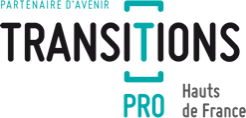 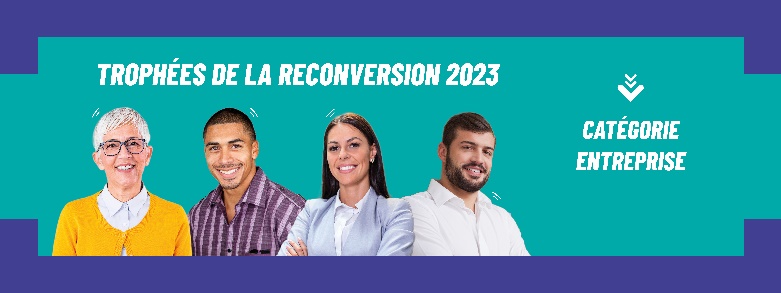 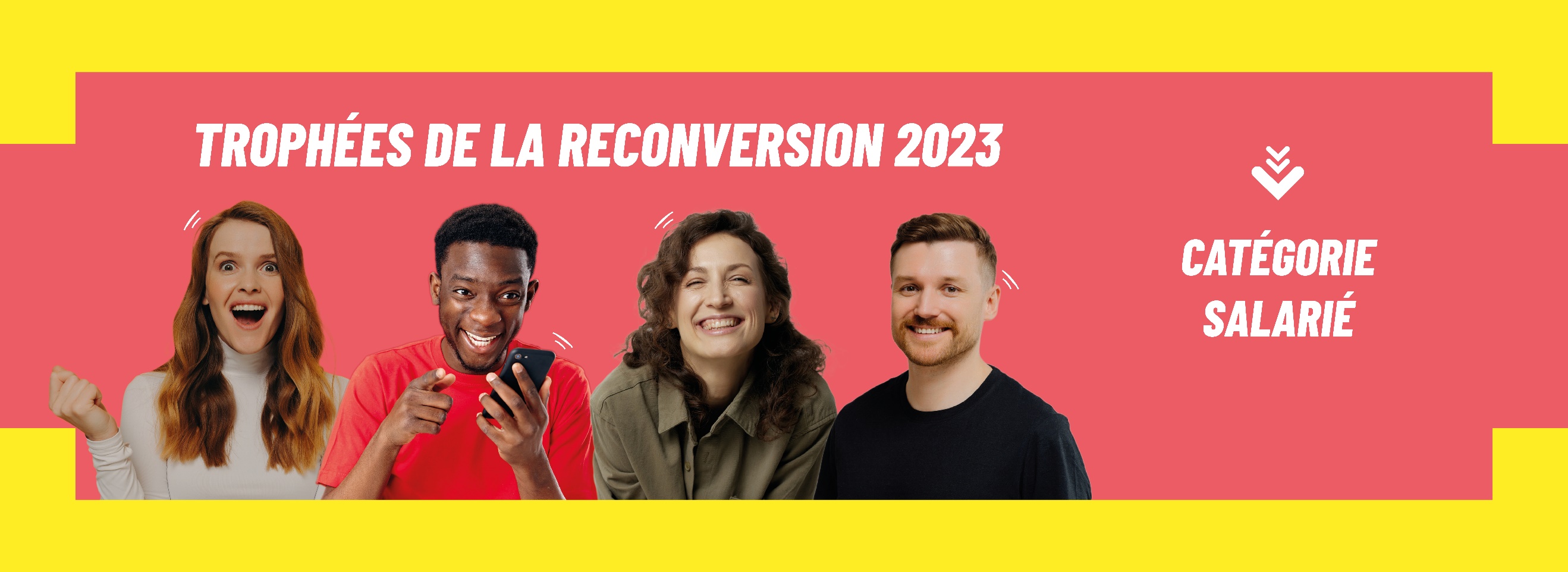 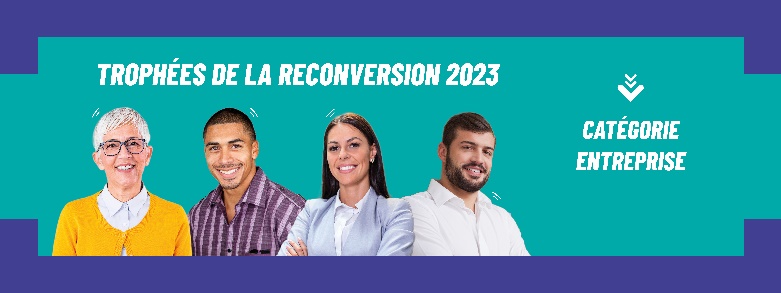 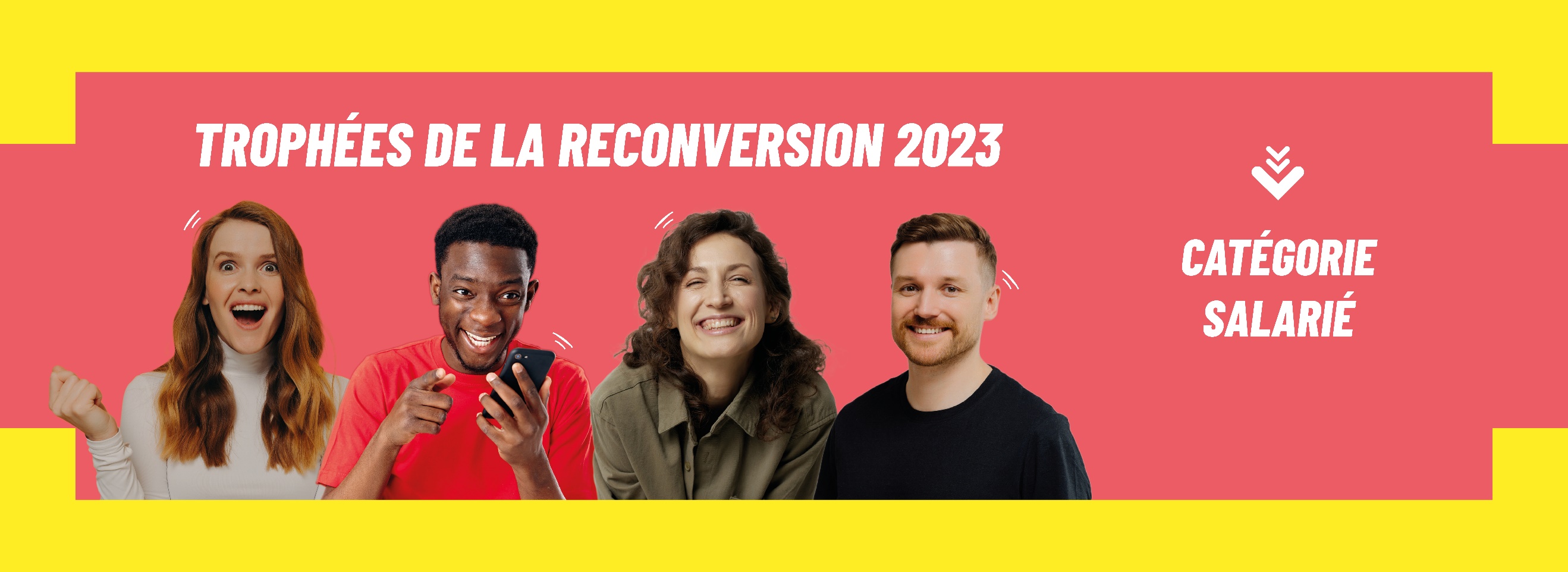 Ce jeudi 28 septembre s’est tenue la soirée de remise des Trophées régionaux de la reconversion professionnelle, à la Cité des Echanges à Marcq en Baroeul.Organisée par Transitions Pro Hauts-de-France, acteur majeur de la reconversion des salariés sur notre territoire, la remise de ces trophées a pour objectif de récompenser les parcours de reconversion les plus remarquables et les entreprises qui les ont favorisés. Les cinq Lauréats récompensés concourront pour la sélection des lauréats nationaux gagnent ainsi leur place pour représenter la Région Hauts-de-France lors en vue de la finale nationale qui se tiendra à Paris le 16 novembre prochain.La reconversion professionnelle des salariés : en hausse de 11% par rapport à 2022La vie professionnelle ne se limite plus aujourd’hui à une seule entreprise ou un seul métier. Transitions Pro Hauts-de-France accompagne l’ensemble de l’économie du secteur privé, salariés comme entreprises, dans ses aspirations et ses besoins, tout en étant au plus près de la réalité économique des territoires.Depuis ce début d’année 2023, ce sont déjà près de 5 700 projets de reconversion qui sont passés par Transitions Pro Hauts-de-France. En 2022, 7 151 projets avaient été accompagnés par l’association paritaire.Ces Trophées et le nombre croissant de participants (150 dossiers déposés contre 95 l’an dernier) démontrent, si besoin est, l’intérêt grandissant pour la reconversion avec à la clé, des projets sous-jacents qui voient le jour notamment grâce à l’accompagnement des différents services proposés par Transitions Pro Hauts-de-France.Remis par Matthieu Tezenas du Montcel et Christophe Courquin, Coprésidents de Transitions Pro Hauts-de-France, les Trophées permettent de mettre en lumière ceux qui ont « osé » prendre un virage radical dans leur évolution de carrière. A travers ces histoires de changement de vie, ce sont aussi des barrières qui s’abaissent pour certains, pour celles et ceux qui n’ont pas encore franchit le pas.Les lauréats de l’édition 2023 : Catégorie : « J’ai changé de métier » avec le Projet de Transition Professionnelle : Clara IbledCatégorie : « J’ai créé une entreprise » avec le dispositif Démission-Reconversion : Diégo BlommeCatégorie : « J’ai fait une reconversion à plus de 50 ans » : Arnault LeserreCatégorie : « J’ai fait reconnaître mon expérience par un diplôme » (avec la Validation des Acquis de l'Expérience) : Annie HanczykCatégorie : « J'ai mobilisé Transitions Pro pour accompagner une démarche de reconversion » d’un ou de plusieurs salariés : Entreprise Stellantis+ PHOTO LAUREATSContact presse : 3Z Communication – Vanessa Vazzaz – 06 62 07 53 34 – vanessa@3zcommunication.fr